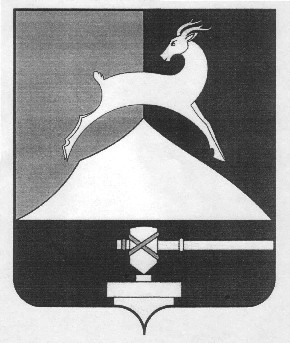 Администрация Усть-Катавского городского округа Челябинской областиПОСТАНОВЛЕНИЕОт 25.12.2018 г.				                                                            № 2278О компенсации затрат родителей (законных представителей) детей-инвалидовв части организации обучения по основнымобщеобразовательным программам на дому	В целях реализации Федерального закона от 24.11.1995г. №181-ФЗ «О социальной защите инвалидов в Российской Федерации», на основании Постановления Губернатора Челябинской области от 27.09.2007г. №309 «О компенсации затрат родителей (законных представителей) детей-инвалидов в части организации обучения по основным общеобразовательным программам на дому» (в ред. Постановления Губернатора Челябинской области от 31.07.2014г. №462),  в соответствии с Постановлением Правительства Российской Федерации от 14.02.2017г. № 181 «О Единой государственной информационной системе социального обеспечения», администрация Усть-Катавского городского округа ПОСТАНОВЛЯЕТ:	1. Утвердить Положение о компенсации затрат родителей (законных представителей) детей-инвалидов в части организации обучения по основным общеобразовательным программам на дому (прилагается).	2. Определить Управление образования администрации Усть-Катавского городского округа уполномоченным органом, осуществляющим переданные государственные полномочия по компенсации затрат родителей (законных представителей) детей-инвалидов в части организации обучения по основным общеобразовательным программам на дому.          3. Постановление администрации Усть-Катавского городского округа «О компенсации затрат родителей (законных представителей) детей-инвалидов в части организации обучения по основным общеобразовательным программам на дому» от 14.10.2015 г. № 1257 считать утратившим силу.          4. Общему отделу администрации Усть-Катавского городского округа (О.Л.Толоконниковой) разместить на сайте администрации Усть-Катавского городского округа (www.ukgo.su.).          5. Контроль за исполнением данного постановления возложить на первого заместителя главы Усть–Катавского городского округа по вопросам социально-культурной политики, охраны здоровья населения С.Н.Пульдяева.Глава Усть-Катавского городского округа                               С.Д. СемковПриложение                                                          к постановлению администрации                                                                    Усть-Катавского городского округа                                                                «О компенсации затрат родителей                                                 (законных представителей) детей-инвалидов                                                в части организации обучения по основным                                                общеобразовательным программам на дому»от 25.12.2018г.  № 2278Положениео компенсации затрат родителей (законных представителей) детей-инвалидов в части организации обучения по основным общеобразовательным программам на дому1.  Настоящее положение разработано в целях реализации Федерального закона от 24.11.1995г. №181-ФЗ «О социальной защите инвалидов в Российской Федерации» и определяет размер и порядок компенсации затрат родителей (законных представителей) детей-инвалидов в части организации обучения по основным общеобразовательным программам на дому (далее именуется - компенсация).2. Получателем компенсации является один из родителей (законных представителей) ребенка-инвалида, осуществляющий организацию его обучения по основным общеобразовательным программам на дому, предоставивший документы, предусмотренные пунктом 5 настоящего Положения, обязанность по предоставлению которых возложена на родителя (законного представителя) ребенка-инвалида (далее именуется – получатель компенсации).3. Размер компенсации затрат родителей (законных представителей) детей-инвалидов в части организации обучения по образовательным программам дошкольного образования на дому рассчитывается по установленным Правительством Челябинской области базовым нормативам фонда оплаты труда на одного воспитанника по образовательным программам дошкольного образования в муниципальных дошкольных образовательных организациях, расположенных на территориях городских округов, городских и сельских поселений Челябинской области, корректирующим коэффициентам фонда оплаты труда за работу в группах кратковременного пребывания (5 часов в день) детей и за работу в группах с детьми-инвалидами, посещающими муниципальные дошкольные образовательные организации полного дня (12-часового пребывания), применяемым в зависимости от местожительства ребёнка-инвалида, базовым нормативам на приобретение учебников и учебных пособий, средств обучения, игр, игрушек (за исключением расходов на содержание зданий и оплату коммунальных услуг) (далее именуются - учебные расходы) на одного воспитанника по образовательным программам дошкольного образования в муниципальных дошкольных образовательных организациях, расположенных на территории Челябинской области.Размер компенсации затрат родителей (законных представителей) детей-инвалидов в части организации обучения по образовательным программам начального общего, основного общего, среднего общего образования на дому рассчитывается по установленным Правительством Челябинской области базовым нормативам фонда оплаты труда на одного учащегося по образовательным программам начального общего, основного общего, среднего общего образования в муниципальных общеобразовательных организациях, расположенных на территориях городских округов, городских и сельских поселений Челябинской области, корректирующим коэффициентам фонда оплаты труда за обучение детей-инвалидов на дому, применяемым в зависимости от местожительства ребёнка-инвалида, базовым нормативам учебных расходов на одного учащегося по образовательным программам начального общего, основного общего, среднего общего образования в муниципальных общеобразовательных организациях, расположенных на территории Челябинской области.4. Дополнительные расходы, связанные с организацией обучения детей-инвалидов по основным общеобразовательным программам на дому, сверх установленного в пункте 3 настоящего Положения размера компенсации производятся родителями (законными представителями).5. Компенсация предоставляется по месту проживания ребенка-инвалида Управлением образования администрации Усть-Катавского городского округа (далее именуется – Управление образования) на основании следующих документов:1) письменное заявление с указанием одного из способов получения компенсации, предусмотренного пунктом 6 настоящего Положения, по форме, установленной Управлением образования;2) копия документа, удостоверяющего личность;3) копия свидетельства о рождении ребенка, на которого предоставляется компенсация;4) документ, подтверждающий установление ребенку инвалидности;5) реквизиты банковского счета, открытого получателем компенсации в банковских учреждениях;6) справка Управления образования по месту проживания ребенка-инвалида о том, что ребенок-инвалид не обучается в образовательной организации;7) заключение психолого-медико-педагогической комиссии;         8) копия страхового свидетельства обязательного пенсионного страхования (СНИЛС) родителя (законного представителя);         9) копия страхового свидетельства обязательного пенсионного страхования (СНИЛС) ребёнка.Опекун (попечитель) дополнительно к перечисленным документам представляет копию постановления администрации Усть-Катавского городского округа об установлении опеки (попечительства) над ребенком.В случае изменения сведений, предусмотренных в настоящем пункте, получатель компенсации уведомляет об этом Управление образования с предоставлением подтверждающих документов в течение одного месяца.Компенсация выплачивается с месяца подачи заявления со всеми необходимыми документами.6. Получатель компенсации имеет право выбрать один из следующих способов получения компенсации:1) компенсация перечисляется Управлением образования на счета, открытые получателем компенсации в банковских учреждениях;2) компенсация выплачивается получателю компенсации Управлением образования по месту жительства через отделения федеральной почтовой связи.7. Управление образования до 25 числа месяца, следующего за отчетным, перечисляет средства, предусмотренные на выплату компенсации, на счет, открытый получателем компенсации в банковских учреждениях, или отделение федеральной почтовой связи по месту жительства получателя компенсации.8. Расходы на доставку, пересылку компенсации, а также расходы на оплату банковских услуг по зачислению банками компенсации на счета получателей компенсации в размере 1,5 процента от суммы компенсации без учета налога на добавленную стоимость осуществляется за счет средств областного бюджета.9.Суммы компенсаций затрат, излишне выплаченные получателям вследствие их злоупотребления (предоставления документов с заведомо неверными сведениями, сокрытие данных влияющих на выплату компенсации), возмещаются получателями в добровольном порядке, а в случае спора – взыскиваются в порядке, установленном законодательством.10. Информация о предоставлении предусмотренных настоящим Положением дополнительных мер социальной поддержки граждан размещается в Единой государственной информационной системе социального обеспечения. Размещение и получение указанной информации в Единой государственной информационной системе социального обеспечения осуществляются в соответствии с Федеральным законом от 17.07.1999 № 178-ФЗ «О государственной социальной помощи».